             Notulen Openbare Vergadering Dorpsoverleg Milheeze 12 december 2016.Aanwezig namens het bestuur:Wim Verheggen, Dré vd Nieuwenhof, Harry Verhoeven, Toinne van 	Heuven, Harm Smits  en Yvonne Mennen.Aanwezig namens de gemeente: Wethouder Miranda de Ruiter, beleidsmedewerkster Janine 	Rechters, en ambtenaar openbaar beheer Ruud Boereboom.Wijkagent Bakel-Milheeze-De Rips Ad Rijnen en Dorpsondersteuner Martha van den Heuvel. Opening door de voorzitter Wim Verheggen.De voorzitter heet alle dorpsbewoners en belangstellenden van harte welkom en is blij met een goede opkomst. ( 49 personen)Toinne van Heuven en Harm Smits worden voorgesteld als nieuw bestuurslid.Toinne gaat voornamelijk de dorpsagenda, de kermis en de speelvoorzieningen op zich nemen.Harm Smits neemt de kermis en het buitengebied als aandachtsgebied.Presentatie agenda dorpsoverleg milheeze.Toinne geeft een uitgebreide uitleg over het doel en gebruik van de dorpsagenda die al enige maanden operationeel is.De reacties zijn positief en er wordt veel gebruik van gemaakt door de verenigingen.Elke 21ste van de maand wordt er een overzicht van de activiteiten van de aankomende maand samengesteld, de maandupdate.De maandupdate wordt per email verstuurd en geïnteresseerden kunnen zich hiervoor aanmelden via onze site: www.dorpsoverlegmilheeze.nlDe agenda printen lukt nog niet altijd, dit wordt opgelost.Energie collectief.Vanaf 2015 is er onderzoek gedaan naar de mogelijkheden voor een energie collectief in postcodegebeid Milheeze in samenwerking met Bakel en De Rips.Dré geeft hiervan een presentatie en verteld over zijn ervaringen op de weg er naar toe.Het initiatief was door de gemeente positief ontvangen en zij zouden de mogelijkheden gaan onderzoeken om binnen de lopende (deel) overeenkomst met de Fa. Teunissen, het initiatief mogelijk te maken. Het geheel past ook uitstekend binnen de huidige ontwikkelingen van alternatieve energie ontwikkelingen.Helaas blijken er hier geen mogelijkheden voor te zijn wat als teleurstellend is ervaren.Miranda de Ruiter legt uit dat op basis van lopende overeenkomsten en afspraken er geen mogelijkheden zijn en dat er in de toekomst misschien mogelijkheden onderzocht zouden kunnen worden met pachtgronden.Bomenbeleid.Op de vorige openbare vergadering werd er aandacht besteed aan het gemeentelijke bomenbeleid. Janine Rechters geeft hier een toelichting op.Op dinsdag 13 december 2016 is de vierde bijeenkomst van de werkgroep waardevolle bomen.De inventarisatie van de waardevolle bomen in Gemert-Bakel verloopt zeer voorspoedig, en er zijn intussen al heel wat kaartbladen met inventarisatiegegevens in de werkgroep bijeenkomsten besproken. Het doel is om de groene kaart begin 2017 compleet te hebben.Over dit onderwerp komt nog een inloopavond die vermeldt wordt op de Dorpsagenda.Wijkagent Ad Reijnen.Ad Reijnen geeft een uitgebreide presentatie over zijn functie binnen Bakel-Milheeze enDe Rips.Hij werkt o.a. samen met de dorpsondersteuner, basisschool, huisarts, buurtbemiddeling en schuldhulpverlening.Verder geeft hij aan hoe belangrijk preventie voor de gemeenschap is en welke mogelijkheden er voor zijn. Veel tips zijn te vinden op de site van de politie.Ook geeft hij informatie wat het doel van een buurtapp is en hoe dit in zijn werk gaat.Hij roept ook Milheeze op om deze ontwikkeling op te pakken. (inmiddels door het Dorpsoverleg gedaan).Leegstaande lokalen.Miranda de Ruiter geeft een toelichting over de plannen voor de leegstaande leslokalen bij “De Kastanjelaar”.Het ziet er naar uit dat er plannen zijn voor woningbouw op deze plek.Op 16 januari 2017 is er in “De Schans”een informatieavond waarbij alle woningbouwlocaties worden gepresenteerd met 2 concrete initiatieven.Hondenbeleid gemeente Gemert-Bakel.Bij het dorpsoverleg zijn signalen binnen gekomen over hoe om te gaan met het uitlaten van honden, aangelijnd of niet, uitlaatstrookjes, hondenpoep enz.Ruud Boerenboom neemt als aandachtsverantwoordelijke vanuit de gemeente het woord.In de algemene plaatselijke verordening (AVP) staat beschreven wat de richtlijnen hiervoor zijn.De honden moeten altijd aangelijnd zijn, binnen en buiten de bebouwde kom en er bestaat een opruimingsplicht van de hondenpoep, uw hond, uw stront beleid.De zakjes mogen in een gewone afvalbak gedeponeerd worden maar het is ook de bedoeling dat er meerdere afvalbakken geplaatst gaan worden, minimaal 400 meter vanaf een woning.Verder is er een werkgroep opgericht om een centraal omheind uitrenveld te realiseren op een centrale plaats in de kern van Milheeze.Deze groep bestaat uit: Joska v Driel, Sabrina vd Wetering, Franka Bekx en dorpsondersteuner Martha vd Heuvel.Deze groep staat open voor locatie voorstellen van het uitrenveld.Een voorstel vanuit de aanwezigen om het veld bij de Tennisclub en Handboog te gebruiken wordt meegenomen.Speelvoorzieningen in het dorp.Harry Verhoeven geeft toelichting over de speelvoorzieningen.De werkgroep heeft meerdere keren overleg gehad met de gemeente over de herplaatsing en/of vervangen van de speelstoestellen.Ook het onderhouden van de speeltoestellen zijn hierbij besproken.Helaas moeten we concluderen dat het allemaal moeizaam verloopt.Binnenkort wordt er een rondgang gemaakt langs alle toestellen met de werkgroep en de kinderen om het een en ander duidelijk te krijgen en hiermee opnieuw in overleg te gaan met de gemeente.       9.    Rondvraag.Betalen loket gemeente:Bij het wijzigen/aanvragen van een afvalcontainer blijkt dat alles geregeld kan worden via de site. Echter voor de betaling moet men naar het gemeentehuis in Gemert om daar contant te gaan betalen.                  Ruud Boerenboom vermeldt dat dit per januari gaat veranderen.Een ander bedrijf gaat deze site beheren waardoor het mogelijk wordt om via de site te gaan betalen.Ophaaldienst groene container:De ophaaldienst van de groene container wordt per november al terug gedraaid naar 1 keer per maand.Het blijkt dat veel inwoners dit te vroeg vinden omdat men dan nog vaak de container elke week vol krijgt met tuinafval en bladeren.Ook hier is de gemeente mee bezig om dit eventueel te gaan veranderen, er is toevallig komende week een "extra" ophaaldienst geregeld.Bijvoorbeeld in november nog twee wekelijks en dan in maart 1 keer per maand.Verder geeft Ruud advies om de container tijdens de koude maanden op een vorst vrije plaats te bewaren zodat al het afval niet in de groene container blijft hangen.Lindenbomen kerkplein:Bij het dorpsoverleg is een klacht binnen gekomen inzake de lindenbomen op het kerkplein.Deze geven een plakkerige stof af die de auto's vervuilen. Daardoor parkeert men de auto's direct rondom verzorgingshuis "De Berken" waar de bewoners niet blij mee zijn.De boombeplanting is dusdanig dat de huidige bomen niet gerooid kunnen/mogen worden.In Milheeze zijn het nagenoeg allemaal openbare parkeerplaatsen waar iedereen vrij is om zijn/haar auto te parkeren.Glasvezel Buitengebied:Zoals bekend is het internet in het buitengebied erg traag.De gemeente is bezig met een bedrijf die de glasvezel aan gaat leggen.Echter, dit bedrijf moet legeskosten betalen aan de gemeente en daar zijn nog onderhandelingen over. De legeskosten mogen alleen kostendekkend zijn.Miranda de Ruiter geeft aan dat ze ook nog in onderhandeling zijn met andere bedrijven en de gemeente wil dat er overal glasvezel aangelegd wordt.Er wordt afgesproken dat het dorpsoverleg 1 maal per maand op de hoogte gebracht wordt van deze situatie.Het dorpsoverleg zorgt er voor dat Sjan van Ansem, als contactpersoon voor dat buitengebied, hier dan over geïnformeerd wordt.AED Defibrillators:Er wordt kenbaar gemaakt dat het wenselijk is dat er meer AED apparaten in Milheeze aanwezig mogen zijn.Het dorpsoverleg gaat dit opnemen met de EHBO.Na de rondvraag komt het moment om afscheid te gaan nemen vanDré van de Nieuwenhof en Harry Verhoeven.De voorzitter heeft voor beide heren een waarderend woord voor alle inzet en enthousiasme voor respectievelijk 8 en 7 jaar als bestuurslid.Niet altijd gemakkelijk omdat men soms het gevoel had dat men niet serieus genomen werd of niet werd gehoord.Soms met veel enthousiasme en soms ook met minder, maar altijd dienstverlenendgeweest voor het algemeen belang en voor het functioneren van het dorpsoverleg.Dré heeft zich jaren ingezet voor het buitengebied, zorg en welzijn en de organisatie van de kermis. Vooral voor het energiecollectief is hij tot het uiterste gegaan en wat zou het mooi voor hem (en Milheeze) zijn geweest als dit gelukt was.Harry heeft zich ingezet voor de speelvoorzieningen, de technische kant voor het realiseren van onze website en het beheren van onze inkomsten en uitgaven.Namens het dorpsoverleg wordt beide heren een welverdiend bierpakket aangeboden en een boeket bloemen voor de echtgenoten.Dré en Harry spreken beide nog een dankwoord uit.De voorzitter stelt daarna de twee nieuwe bestuursleden voor: Joost Meulendijks en Mirjam van de Nieuwenhof.Joost gaat zich voornamelijk richten op de speelvoorzieningen.Mirjam neemt de taak op zich van Penningmeester en gaat daarnaast het aandachtsgebied Zorg en Welzijn op zich nemen.Tot slot bedankt de voorzitter de politieke en gemeentelijke vertegenwoordiging en natuurlijk alle aanwezige belangstellende inwoners van Milheeze.De vergadering sluit om 23.00 uur.Namens het bestuur van Stg. Dorpsoverleg Milheeze.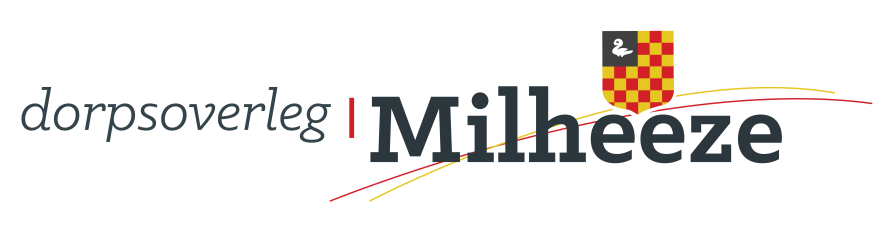 